DNA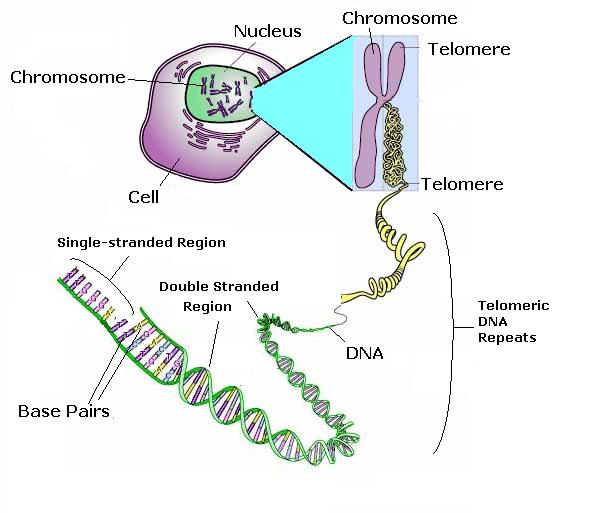 Chromosomes are made of DNA and contain genesInside the ___________ of each of your body cells you have _____________ pairs of ____________________. Each ________________________ is one long coiled molecule of ____________________. Within each DNA molecule, there are shorter sections of DNA – these sections are called ____________________. You inherit half of your genes from your____________________ and half from your____________________. They control our ____________________ 		Two people with identical genes are clones of each other. They are identical____________________ The structure of DNA is described as a _____________ _____________________. There are cross links between the two helices formed by _______________ ____________________.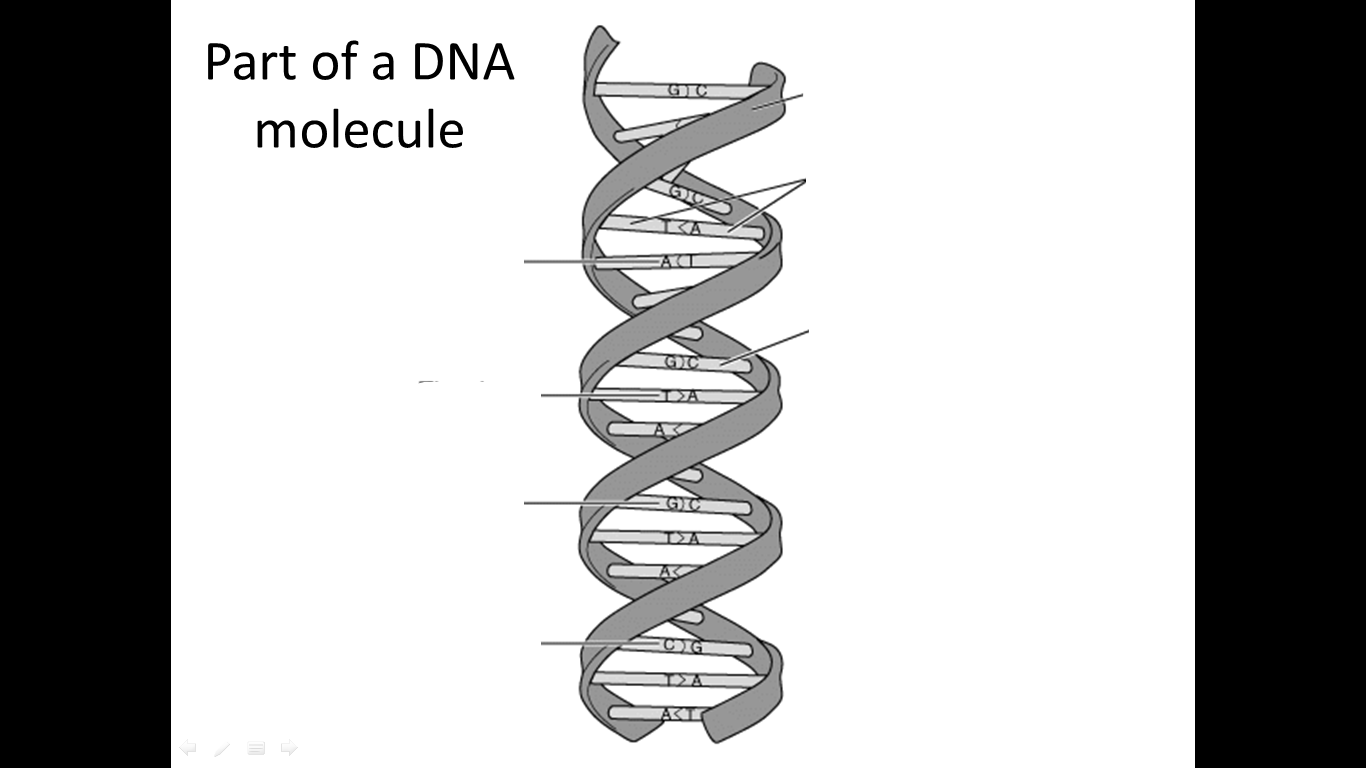 Each gene has coded __________________ ____________________. This genetic code is formed by the _______________ of ___________ _______________ in a particular length of DNA. Each gene contains a different ____________ of base ___________________. A gene codes for a particular combination of ___________ ________________ that makes a specific (particular) _____________________.(HINT: Lots of amino acids make up 1 protein).						What does your body need proteins for?DNA is a polymer. It is made up of lots of small, repeating units called nucleotides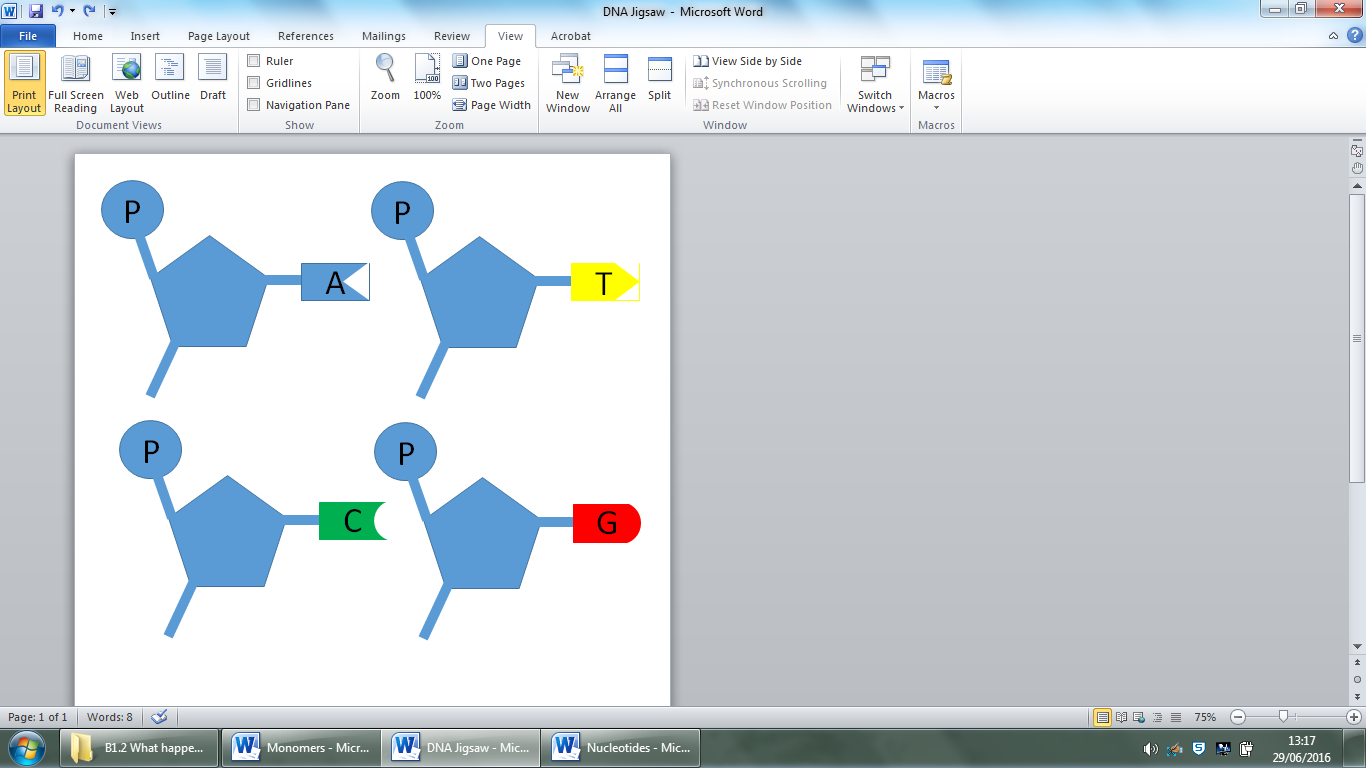 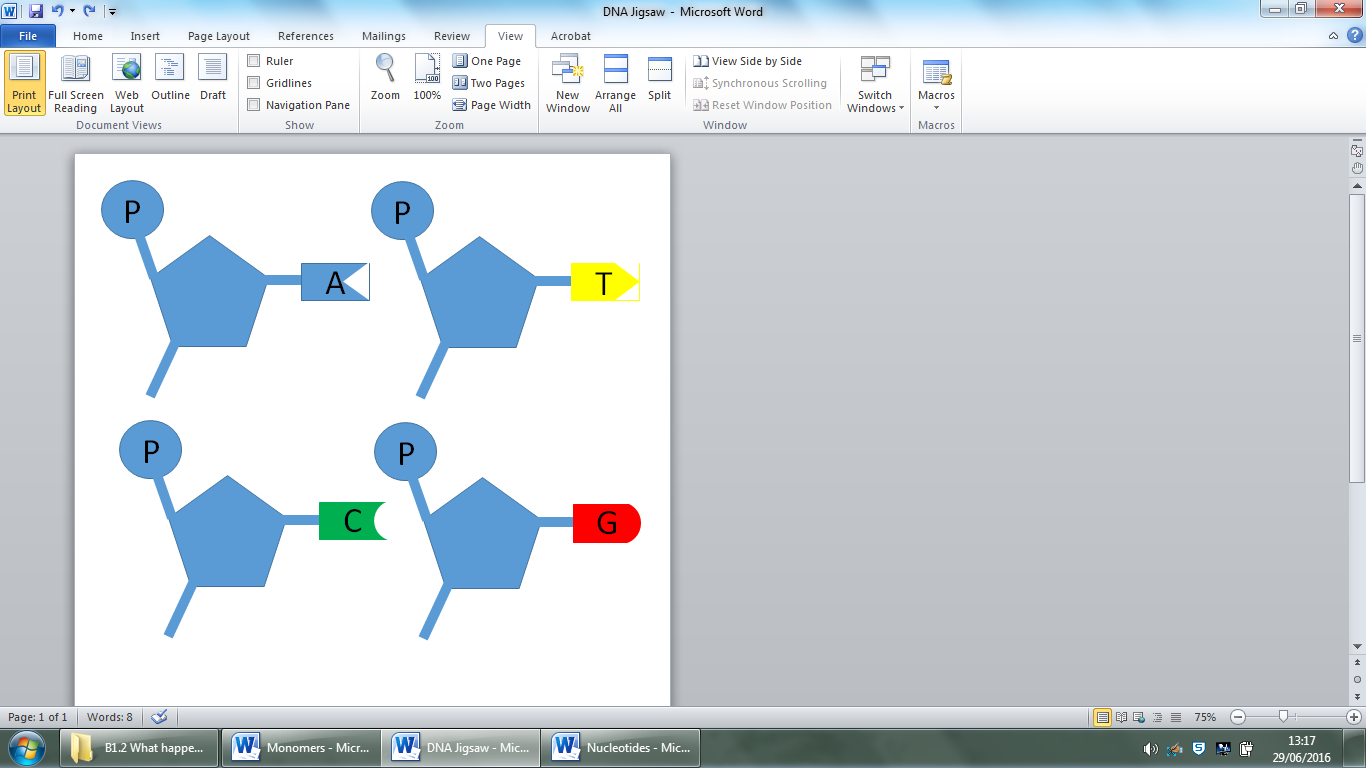 Draw a section of the DNA molecule that you made (make your chain at least 3 nucleotides long)